Appel à manifestation d’intérêt de l’Etat
Ministère de la transition Écologique, 
Direction générale de l’énergie et du climat (DGEC)« Identifier les acteurs de la chaîne CCS dans l’objectif d’accélérer le développement de capacités de stockage géologique de CO2 en France »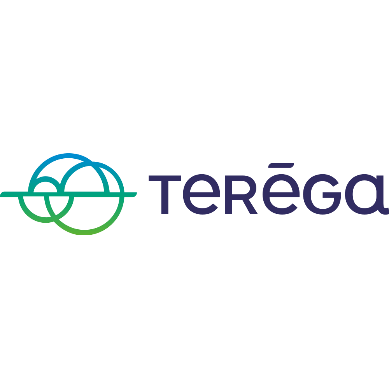 Modèle de lettre de réponse
proposé par Teréga 
aux acteurs de la chaîne CCS du grand Sud OuestCONTEXTEL’Etat a annoncé sa volonté d’accélérer le développement des capacités de stockage de CO2 en France. À cet effet,  DGEC a lancé un appel à manifestation d’intérêt (AMI) pour identifier les industriels intéressés par le captage et le stockage de carbone.Teréga porte le projet Pycasso, projet de création d’infrastructures logistiques de CO2 pour le compte des industriels du grand Sud-Ouest de la France :Son objectif ? Accélérer la décarbonation et renforcer compétitivité des industriels du territoireComment ? En offrant aux industriels une chaîne logistique, comprenant des capacités de stockage onshore, à un prix compétitif (2 à 3 fois inférieur à celui des stockages offshores en mer du Nord). POURQUOI UN MODÈLE DE LETTRE ?L’enjeu est de démontrer à l’État la mobilisation des acteurs industriels du grand Sud-Ouest en faveur de la structuration d’une filière CCUS, et plus spécifiquement le besoin de capacités de stockage dans la région.Pour cela, vous trouverez en page suivante 
un modèle de lettre 
à compléter et à renvoyer à l’adresse 
france.dgec.ccus@developpement-durable.gouv.fr 
avant le 26 juillet 2024.Modèle de lettre de réponse
pour les acteurs de la chaîne CCS du Sud-OuestObjet : Lettre d’intention de participation à l’AMI « Identifier les acteurs de la chaîne CCS dans l’objectif d’accélérer le développement de capacités de stockage géologique de CO2 en France »Notre société [NOM SOCIÉTÉ], souhaite développer un (des) projet(s) de production d’e-molécules dans le grand Sud Ouest nécessitant du CO2 biogénique parmi les  intrants. [préciser la localisation du ou des sites consommateurs dans le Sud-Ouest] Ce(s) projet(s) représent(ent) un investissement total de l’ordre de x M€.Nous évaluons à XXX t le volume de CO2 biogénique que nous pourrions être amenés à consommer ou à valoriser chaque année. Pour ce faire, l’accès à des infrastructures mutualisées de transport et de stockage de CO2 est déterminant pour la sécurité d'approvisionnement et la compétitivité de nos futures usines. À ce titre, les capacités de stockage identifiées dans le projet de Stratégie nationale CCUS dans la région du piémont pyrénéen ont particulièrement retenu notre attention. Disposer à l’horizon 2030 d’un accès à des capacités de transport et de stockage proches de nos installations du grand sud-ouest, à un coût maîtrisé, constituera en effet un élément déterminant pour la viabilité de notre (nos) business modèle(s). Le projet Pycasso, porté par Teréga, nous semble pouvoir répondre à cet enjeu. [préciser l’éventuelle collaboration avec Teréga]Dans ce contexte, je soussigné(e) [NOM] [Prénom] représentant la société [NOM SOCIÉTÉ] en qualité de [fonction] me porte candidat à l’appel à manifestation d’intérêt « Identifier les acteurs de la chaîne CCS dans l’objectif d’accélérer le développement de capacités de stockage géologique de CO2 en France ».Je note que des échanges pourront avoir lieu avec la DGEC pour affiner la description de mes capacités ou de mes besoins.[Signature]